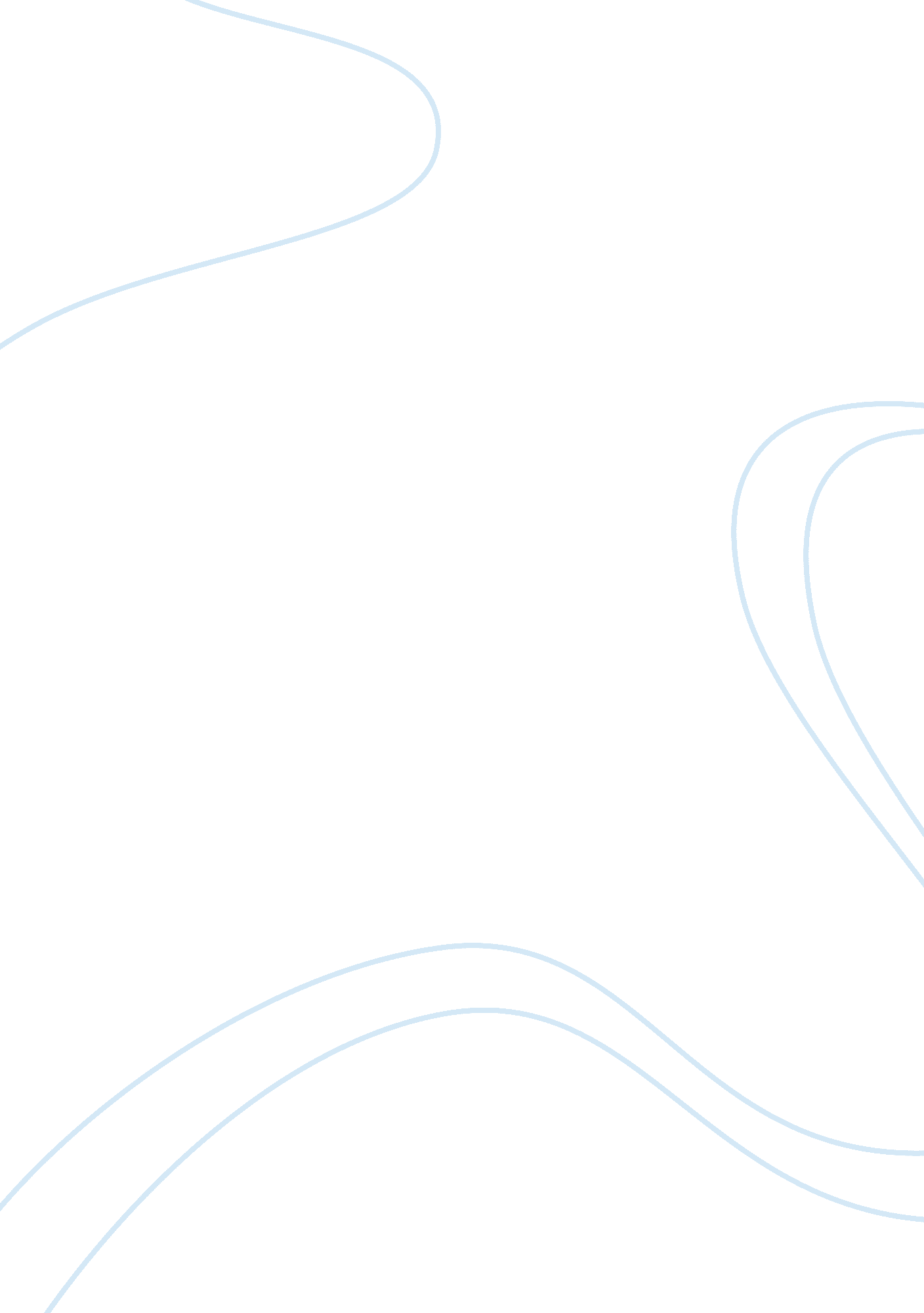 Srs for online attendance maintainance system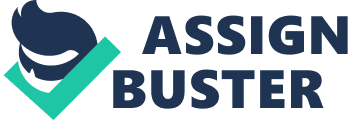 This is type of Web site which will run on the network and user working on internet can see their attendance from anywhere in the world. Now students have no need to make a queue for watching their attendance even the parents can check attendance of their children This project is exclusively dedicated for maintaining the attendance of student. In this, student can now get their attendance in various subjects directly from their rooms, CCLS, homes and cyber cafe by just entering their roll number via this site. The attendance would be the most recently updated one. Teacher can update the attendance of the student directly from their cabins. Establish a program that ensures clear and consistent administration of attendance management issues. The student attendance management system is software developed for daily attendance of students in colleges. It facilitates the access of attendance information of a particular student belonging to a particular class. The attendance information is provided to the DEO by the faculty teacher for a particular class and subject. The software system also helps in evaluating the examination eligibility criteria for a student in the sense that only those students with attendance above 75% are allowed to be eligible for the semester exams. 1. 1 Purpose: The purpose of developing Online Attendance Maintenance System is to eradicate the technical risks that are occurring in present system. Another purpose for developing this software is to generate the report automatically at the end of the session or in the between of the session. The attendance management system is software developed for daily attendance of in various purposes. It facilitates the access of attendance information of a particular user belonging to a particular section. The attendance information is provided to the head by the administrator for a particular class and section. The software system also helps in evaluating the examination eligibility criteria for a user in the sense that only those students with attendance above 75% are allowed to be eligible for the semester exams or particular attendance percentage for the employees. 1. 2 Scope: The scope of the project is to operate the attendance online and to make various operations flexible like calculating student attendance ercentage regularly or generating payroll to employees based on their attendance. The intention of developing “ Attendance Management System” is to computerized the tradition way of taking attendance. Another purpose for developing this software is to generate the desired reports automatically at the end of the session or in the between of the session as they require. This project is basically a desktop application which means self contained software runs on the system on which it has been installed under the user control and it will work for a particular institute or college only. For this application we have provided the following modules and features. ? Admin o Add & Modify details of ? student ? faculty ? subject ? Office Staff o Generate various types of reports o Send notice to black listed students ? Faculty o Attendance on basis of ? subject ? day by day o Check various generated Reports Existing system The type of the system any institute uses always plays an important role in management of the institute. Better the form, efficiency and accuracy of the system, the easier would be the management tasks. Since the existing Attendance Management System of the Institute is totally working manually. All the Information’s are handled manually in the registers or other documents. The process of the work is mainly divided in two parts, first is to take attendance on sheet & enter details into the registers. And then at the end of the session or semester attendance is calculated manually & reports are generated. Limitations of the Existing System ? The Current system is completely manual. So the wastage of time occur the most over here. In today’s circumstances where there is cut-throat competition, nobody can afford wasting precious time. Therefore, in today’s do or die world, time makes a huge sense. Daily reports of the system are done manually so it is more time consuming & one person of the organization is reserved with this work so it is also wastage of the human resource. This employee could be used for some other productive work for organization. ? Security of data is less in manual systems. This because majority of the records are stored as statements or in registers. Moreover, these data can be accessed by anyone and even they can modify important data. ? There are large amount of data, accessing any data from the manual system is very difficult. The employee would have to go through each and every record sequentially until they find the required data. This process is a tedious process when there are many records. ? Each & every organizations want their work to be done accurately. For this purpose, they have very efficient employees who can work accurately. But, there is always a possibility of occurrence of errors means accuracy is less which may lead in many problems. Proposed System This Application is built for automating the processing of attendance. It also enhances the speed of the performing attendance task easily. It also generates periodic reports to keep a check on the students who are regular & who are not. For example in a student attendance maintenance system: A user has to login to the system & then in the attendance option they have to select appropriate class, semester and subject. So this will display the list of the students who are eligible to appear in this session. So now the faculty has to just select the students’ name from the manual attendance sheet according to their roll number and then submit the sheet. This will add the selected students as present student in that particular session. This system is very useful to the office staff also because they can generate various types of reports and submit them to respective faculties also or also can be submitted to the College Coordinator. Office staff can also generate black list of students who have attendance less than 50% or 80%. So this kind of various reports can be generated. This Application is built for automating the processing of attendance. It also enhances the speed of the performing attendance task easily. Overall Description: This section will describe major components of the system, interconnections, and external interfaces. Specific Requirements: This section will describe the functions of actors, their roles in the system and the constraints faced by the system. SRS is the legal documentation between the user and the developer of the software. The Project E-Attendances is mainly controlled by the administrator of any institute mainly by administrators who will manipulate the information, users can check their attendance. For example in student attendance maintenance system: Must tell about the attendance of students in each subject • the project mainly tell about the attendance of students • Number of student in a particular class • Teacher should be provided with their user id and password that is checked to enter in web site • There must be provision to delete, add the new students in class. This software must fulfill the requirements of both the user and the developer. In case if any conflict arises then it will be sorted out with the help of this SRS. 2. Overall Description: It describes the general factors that affect the product and its requirements. It includes the functionality, perspective, related interfaces and the related diagrams corresponding to the product (or) project. An overview of the E-attendance software is described briefly below: 1. The system is web site that can be accessed by every user on internet 2. The user is of two types one who update the attendance and other one who can check the attendance. 3. User who can update the attendance of student (teacher) must have user id and password. 4. Students and Parents can check attendance of any other student by entering respective roll number. 5. Any unknown user can see Faculty profile. 6. By given user id and password teacher can register you with new subject. 7. After login teacher can change their password. 2. 1 Product Perspective: The perspective of the product is to maintain the Online Attendance which is to be simpler, easy way to utilize, and run in efficient manner to improve correctness of the system by taking attendance in a generic manner. This product is an end-to-end package for offices, schools/colleges. This system generates the attendance using some specific biometric identifiers transfers the details into database. The architecture used in this design is data flow architecture (pipe and filter architecture). In online attendance system input data i. e. query is transformed through a series of manipulative components. Figure below describes various components in the Web site. The system can handle multiple clients and their queries at one time. The teacher enters the username and the password; it is checked for authentication, once this process is done, the client (teacher) is logged into the attendance system. If the client (teacher) wants to delete any student from his /her class the corresponding signal is send to the server side; the server executes the query and deletes the user from his list. Before terminating the program teacher has to log out their account and they can change their password if required. Similarly student to check their attendance first enter their roll number that is checked for authentication and corresponding attendance get displayed. [pic] 2. 2 Product Functionality: The main functions present in this product are: Register: The user need to register to the system in order to get his recognization in system. Authenticate: The administrator need to authenticate the details of users in system. Attendance: The user needs to daily make his identity to the system in order to attain his attendance. Report Generation: The administrator can generate the reports based on his need and can perform various operations using the data. Delete User: The user needs to be deleted if he isn’t incorporated with the system. 2. 3 Users and Characteristics: User: The user is the one who uses the system to get update of his attendance. Based on the designations we can have different types of users. Administrator: The administrator is the one who over heads the system. Biometric identifier: The biometric identifier checks the identity of user and actives the user attendance for particular session. User Module Purpose: This module continuously put query and update the database Functions: This user module is main part of our system. This will be the user who will update the attendance of student but for this user has to take special permission by verifying user id and password. Another user who can check the attendance of student , they require no special permission from any one. Error Module Purpose: To detect and respond to errors related to unauthorized page. ver paradigm. Functions: This module restrict user to access those pages for that user is not authorized and apart from this module detect error related to roll number, user id and password. Exit Module Purpose: To enable user to exit web page Functions: This module is used to exit web page. No prior information is given to any other user before closing the web page. Characteristics: • User Friendly: The proposed system is user friendly because the retrieval and storing of data is fast and data is maintained efficiently. 